Broj:	02-04-90/24Prača:	26.06.2024. godineNa osnovu člana 24. Statuta Općine Pale (“Službene novine Bosansko-podrinjskog kantona Goražde”, broj: 19/07, 11/08 i 6/13) i člana 83. Poslovnika Općinskog vijeća Općine Pale (“Službene novine Bosansko-podrinjskog kantona Goražde”, broj: 5/22) Općinsko vijeće  Pale na svojoj XLIII redovnoj sjednici održanoj dana 26.06.2024. godine,  d o n o s izaključak O PRIMANJU K ZNANJU INFORMACIJE O KOLIČINI OSJEČENE DRVNE MASE I DODJELJENIH SREDSTAVA PO OSNOVU EKSPLOTACIJE ŠUMA NA PODRUČJU OPĆINE PALE ZA 2023. GODINUOvim Zaključkom Općinsko vijeće Pale prima k znanju  Informaciju o količini osjećane drvne mase i dodijeljenih sredstava po osnovu eksploatacije šuma na području općine pale za 2023. godinuOvaj Zaključak stupa na snagu danom donošenja, a naknadno će biti objavljen u Službenim novinama Bosansko-podrinjskog kantona Goražde.PREDSJEDAVAJUĆIMr.sc. Senad Mutapčić, dipl. ing. maš.Dostavljeno:Bosna i HercegovinaFederacija Bosne i HercegovineBosansko-podrinjski kanton GoraždeOpćina PaleOpćinsko vijeće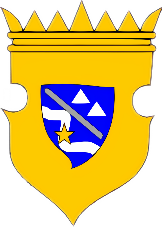 Bosnia and HerzegovinaFederation of Bosnia and HerzegovinaBosnian-Podrinje Canton of GoraždeMunicipality of PaleMunicipal Council